Note: Student is required to attach this completed Lab Supervisor Acknowledgement to SRE Application form.The goal of the INBRE Student Research Experience (SRE) Program is to provide the undergraduate student with a laboratory research experience that will encourage a biomedical science career path.  When the lab supervisor/mentor makes a commitment to sponsor an undergraduate student in their lab, we ask that they provide a rich experience of learning the essence of biomedical research and demonstrate to the student how rewarding a career in biomedical sciences can be.  Commitment:  INBRE encourages continuity; however, the program funding is limited per semester and all eligible students may not always receive an award. If the student is not accepted as an Associate or Scholar, INBRE would like to encourage an SRE experience at an Intern (pre-SRE) level, which is a voluntary, non-compensatory arrangement for both the student and Lab Supervisor.Program Expectations, Goals and Milestones:Define a project and hours of commitment:Complete required NIH / campus lab safety training and waiver forms, as necessary (see page 3)Mentor student in the following areasThe following are discussion topics that students will be evaluated on end of the semesterUNDERSTAND THE RESEARCH PROCESS:Evaluate scientific literatureFormulate research questionsDevelop and design experimentsCollect and interpret dataKeep a detailed lab notebookLAB RESEARCH SKILLS:Execute required laboratory techniquesDiscuss various experimental approachesSelect an appropriate experimental approachSolve problems that may occur in the lab or research environmentCOMMUNICATE SCIENTIFICALLY:Present oral reports to the lab/research teamPrepare and present written reportsPrepare and present PowerPoint presentationsPrepare and present a scientific posterSubmit a poster for the JABSOM Research Symposium (April). [Mandatory for Associates & Scholars]Abstracts Due: Early MarchINBRE/SRE career mentoring sessions/panel discussionV. 	Encourage student to participate in local and national conferences [Highly recommended]INBRE students to apply for the NIH Week conference or poster presentations at conferencesVI. 	Prepare student to submit a short Scientific-Reflection paper at the end of the semester (or academic year if the student is planning to continue)VII. 	Participate in the Lab Supervisor/Mentor evaluation surveys at the end of each semesterVIII.	Scientific Publication(s) – Include the student’s name and INBRE acknowledgment (noted below) in the publication of the research project:
INBRE Acknowledgement Statement:  'This project was supported by grants from the National Institutes of Health (NIH), National Institute of General Medical Sciences (NIGMS),  IDeA Networks of Biomedical Research Excellence (INBRE), Award number:  P20GM103466.  The content is solely the responsibility of the authors and do not necessarily represent the official views of the National Institutes of Health."	I acknowledge and accept the above noted requirements for this program.	_______________________________	   _______________________________       ____________	PI/Lab Supervisor (Print Name)		    PI/Lab Supervisor (Signature)		      Date	_______________________________	   _______________________________      ____________	INBRE Student Name (Print)		    INBRE Student (Signature)		      DateRequired NIH Laboratory Safety Training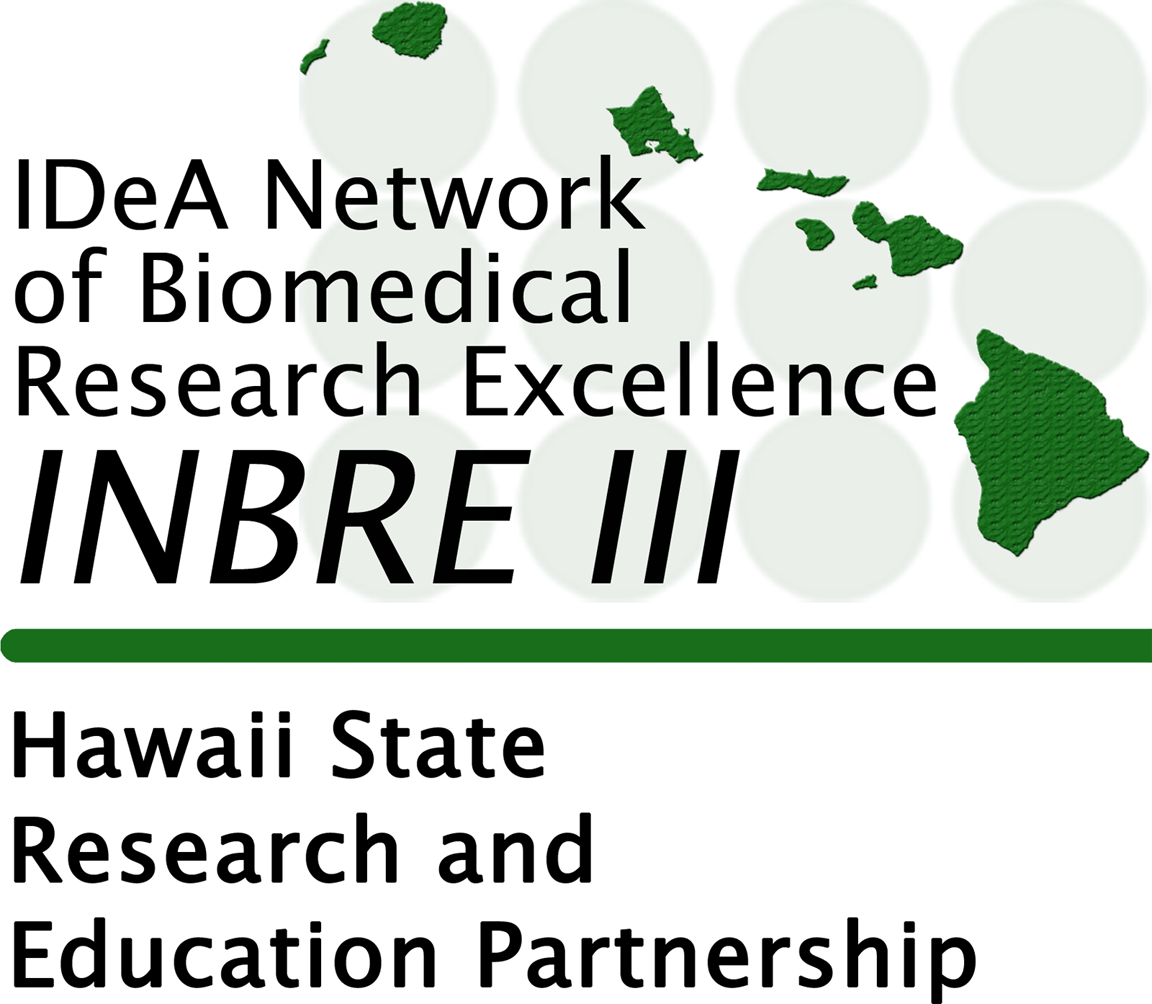 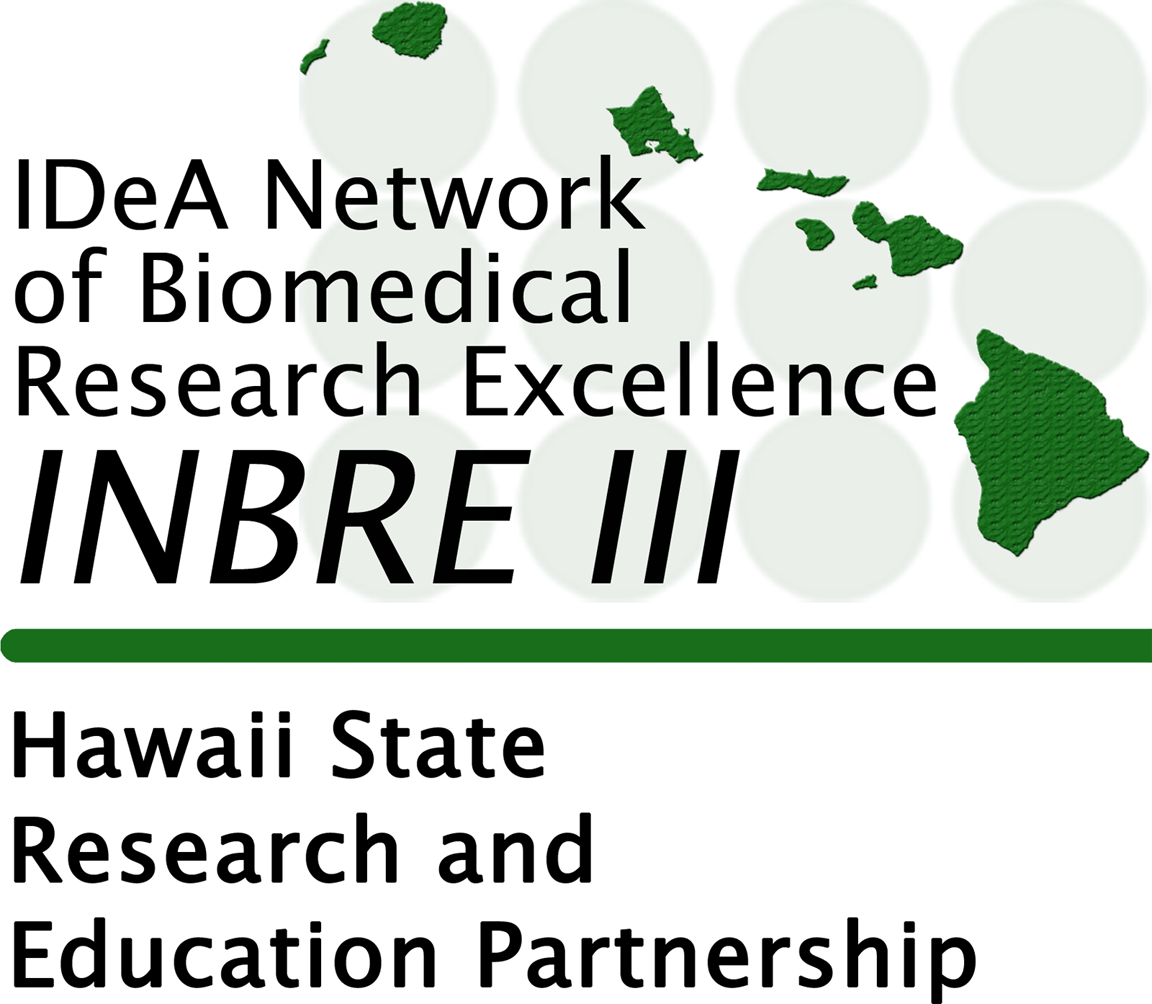 Our goal is to standardize all safety training across INBRE using the NIH training program. Student certification, once completed, must be email to INBRE (INBRE@hawaii.edu).NIH Lab safety training: https://www.safetytraining.nih.gov/When registering to take a class, you will be required to fill out a profile (do not use eCommons login). The required fields below should be chosen: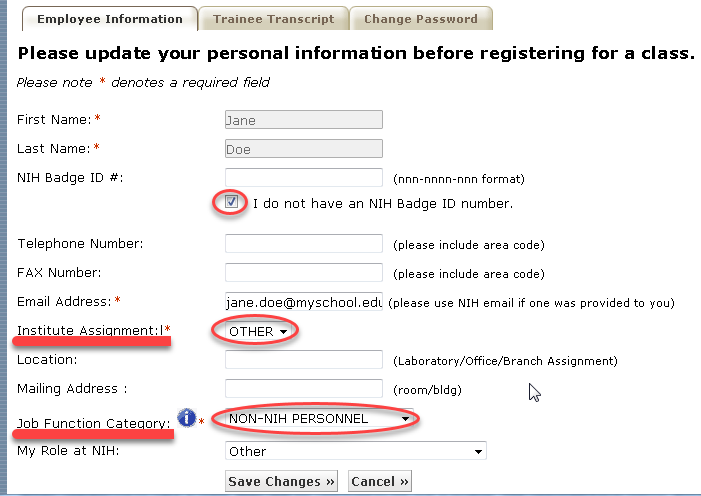 https://www.safetytraining.nih.gov/default.aspx?m=Please-Log-In These two (2) will be required ·         Introduction to Lab Safety - On-Line Training·         NIH Laboratory Safety Training 101 (not for Baltimore Research Center personnel)This one is specific to the needs of research, as assessed by the mentor/PI, but not mandatory for all students·         Working Safely with HIV and Other Bloodborne Pathogens (for Non-Hospital Personnel) ON LINEThese two (2) will be used for returning students, yearly update/re-certification·         Laboratory Safety Refresher Course - On-line Training·         Bloodborne Pathogen Refresher Course - On-line Training  A GUIDE to INBRE Student Milestones    Three (3) Cycles per year mechanism (Summer/Fall/Spring). A new application is required each cycle.INBRE SRE Student TypeStudent AwardLab Supervisor/Host Lab funding for lab suppliesIntern 		(pre-SRE)Certificate onlyN/AAssociate	(SRE-1)Certificate + $1,000.00 award$1,000.00Scholar 		(SRE-2)Certificate + $1,500.00 award$1,000.00CycleMilestonesStudent Learn ObjectivesEvaluated Outputs1 Safety Awareness and training Understanding the professional     responsibilities and expectations of     becoming a scientific researcher Discussion of research project Establish preliminary Research Plan Laboratory orientation Commencement of scientific research Obtain safety training Understanding of the scientific method Understanding the mechanism of experimental     design Understand background literature  Development of a professional working     relationship with mentor(s) Obtain familiarity with a working research laboratory environment NIH / campus safety training certificates Familiarity with background literature Written preliminary Research Plan Scheduled meetings with mentor(s) Submission of Reflection paper Completed evaluations and surveys2 Safety Awareness and training Stated hypothesis Established Research Plan Commencement of data gathering Draft of INBRE poster Maintain safety compliance Stated importance/impact of research project Understanding the importance of data     presentation (Data, Tables and Graphs) Development of effective communications skills NIH / campus safety training certificates Research hypothesis Preliminary results Participation in laboratory meetings /       presentations/updates etc. Submission of Reflection paper Completed evaluations and surveys3  Safety Awareness and training Continued data collection Focus on formal scientific writing Completion of INBRE poster - Draft Draft introduction for scientific paper Refinement of reflection paper Maintain safety compliance Enhancement of effective communication skills          (verbal and written) Demonstration of scientific writing – manuscript         preparation Meet targets for preparation for INBRE      symposium  NIH / campus safety training certificates Draft of research poster Demonstrated communication skills     verbal [poster, lab and group meetings];     written [poster, papers] Submission of Reflection paper Completed evaluations and surveysFuture Cycles Safety Awareness and training Accelerated data gathering Refinement of Results/Data Updating INBRE poster Maintain safety compliance Expand upon scientific writing and data     processing  Meet targets for preparation of Draft paper for      manuscript submission Compile introduction, methods and results for     scientific paper NIH/campus safety training certificates Demonstrated results (refined Tables /      Graphs) Submission of Reflection paper Completed evaluations and surveys Submission of scientific paper